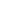 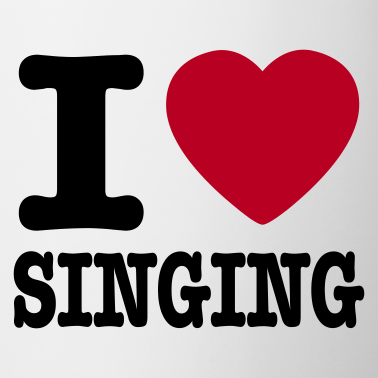 ZAPRASZAMY DO UCZESTNICTWAw  XII Powiatowym Festiwalu Piosenki ObcojęzycznejPATRONAT:Starosta Tomaszowski                                                                                    	   Tomaszów Lubelski 2024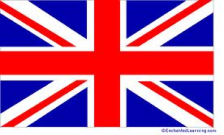 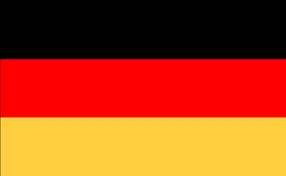 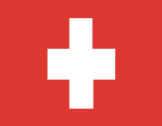 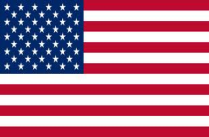 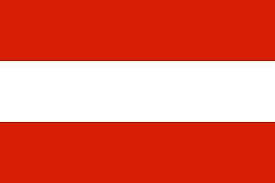 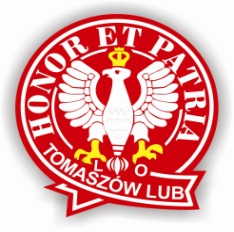    I Liceum Ogólnokształcące im. Bartosza  Głowackiego                     w Tomaszowie Lubelskim